We are proud and excited to have 19 of our students participating in the 2022 Victorian State Schools Spectacular.The Spectacular brings together government school communities from across Victoria to produce a three-hour live show – involving music, dance and circus arts – which will be performed to an audience of around 12,000 people at John Cain Arena on Saturday 10 September over two shows at 1pm and 6:30pm.Talented Victorian students will feature on stage, while many other students will work behind the scenes, gaining unique, on-the-job, professional experience. The Spectacular is a creative vision of industry professionals including Creative Director Neill Gladwin, Musical Director Chong Lim AM, Dance Director Deon Nuku, (Scooby Doo, Happy Feet, Moulin Rouge) and Associate Dance Director Yvette Lee, (Dancing with the Stars, X-Factor Australia, Australia’s Got Talent and So You Think You Can Dance).For a fun, family entertainment experience, and to cheer on our students from the audience, be quick to secure tickets when they go on sale at 10am Wednesday 15 June via www.ticketek.com.au/spectacularAdult:                           $40Child Under 15:           $20Concession:                $30Buy 10 tickets and get one adult ticket free (the 11th ticket is free) by calling Group Bookings on 1300 364 001.Claim 25% Back through the Victorian Entertainment Program. Customers can claim 25% on the total cost of your entertainment experience when you spend $40 or more, to a maximum refund amount of $125.  Simply upload your ticket receipt to their website link below, and once approved, your 25% of the total price will be paid back directly into your bank account. Rebates are available on a first come, first served basis until funds are exhausted.  
https://www.vic.gov.au/victorian-dining-and-entertainment-program 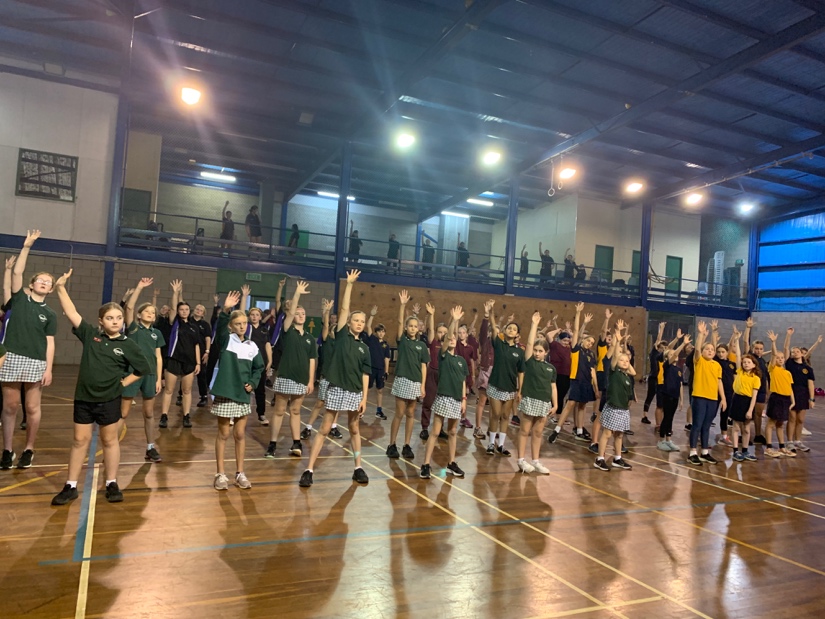 